RELAZIONE FINALE COORDINATA DEL CONSIGLIO DI CLASSECoordinatore                                     Segretario                                                         Classe           Sez.      a.s.2022/23COMPOSIZIONE DEL CONSIGLIO DI CLASSE1.PRESENTAZIONE DELLA CLASSE La classe è composta da …. alunni:  (…  femmine e  ….  maschi).Non sono presenti   alunni con disabilità.SITUAZIONE DELLA CLASSEGli allievi hanno mostrato nei confronti delledisciplineun atteggiamento: Molto positivo   positivo  abbastanza positivo    accettabile    talvolta negativoe una partecipazione: produttiva    attiva    generalmente attiva    accettabile     talvolta negativaLa  preparazione è:  soddisfacente    accettabile    globalmente eterogenea     complessivamente accettabile                   non ancora accettabile    __________________Si sono osservate lacune in merito a: esposizione orale e studio metodico e costanteL’autonomia di lavoro è: buona    accettabile     nel complesso accettabile     non ancora adeguataRAPPORTO DELLA CLASSE CON GLI INSEGNANTIIl rapporto con gli insegnanti è stato: costruttivo    abbastanza costruttivo    buono    talvolta difficoltoso a causa di ……………………………...………………………………………………………………………………………………………………………..………….SVOLGIMENTO DELLA PROGRAMMAZIONEI contenuti della programmazione sono stati tutti effettivamente svolti. Non sono stati svolti tutti i contenuti disciplinari perché la didattica a distanza ha allungato i tempi di apprendimento degli alunniSi allegano i contenuti essenziali affrontati nelle diverse discipline.OBIETTIVI CONSEGUITIGli obiettivi educativi generali sono stati: pienamente acquisiti     acquisiti     sufficientemente acquisiti     non ancora acquisitiRispetto alla situazione di partenza ed alla sua evoluzione nel corso dell’anno, la classe: è complessivamente migliorata                    è rimasta stabile                                                                                        è peggiorata per i seguenti motivi:…………………………………………………………………………………………………………………………   …………………………………………………………………………………………………………………………………Gli obiettivi generali delle discipline sono stati perseguiti giungendo a risultati complessivamente: molto positivi     positivi    abbastanza positivi   accettabili  non del tutto adeguati  inadeguatiSi sono osservate lacune in merito a esposizione orale dei contenuti appresi.L’autonomia di lavoro è 	  adeguata	  nel complesso adeguata          per un gruppo di alunni non ancora adeguata per i seguenti motivi ………………………………………………………………….…………………………………………………………………………………………………………………………..2. SITUAZIONE DELLA CLASSE E LIVELLI  DI COMPETENZA Partendo, quindi, dalla suddetta situazione, il C. d. C., grazie ad un costante coordinamento tra i Docenti, ha individuato le linee guida comuni per aderire da un lato alla progettazione, come previsto dalla normativa vigente, dall’altro alla situazione scolastica di partenza e alle variabili socio-ambientali della classe.Il Consiglio ha articolato il suo intervento attraverso:la verifica dei livelli iniziali di apprendimento con prove d’ingresso in tutte le discipline: (indicare le prove utilizzate per la rilevazione dei requisiti iniziali); Questionari e Test di ingresso comuni METODOLOGIA E STRUMENTIPer i presupposti metodologici e gli strumenti utilizzati ci si è attenuti a quanto stabilito nel piano di lavoro annuale.In sintesi sono state privilegiate le seguenti metodologie:Metodo induttivo;Metodo deduttivo;Metodo scientifico;Metodo esperienziale;Lavoro di gruppo;Ricerche individuali e/o di gruppo;Problem solving;Scoperta guidata;Altro ………………………………Pertanto, dopo un’attenta analisi il Consiglio di Classe ha ritenuto opportuno suddividere la classe in base ai traguardi di competenza raggiunti. CONTENUTI E ATTIVITÀ Per i contenuti disciplinari si rimanda ai piani di lavoro di ciascuna disciplina.  La classe ha partecipato alle seguenti attività: ATTIVITA’ INTEGRATIVE ED EXTRACURRICOLARIVisite guidate, viaggi d’istruzione, progetti extracurricolari e altre esperienze in classe/gruppo che hanno coinvolto la classe:INTERVENTI EFFETTUATI NEL CORSO DELL'ANNOATTIVITÀ SVOLTEINTERVENTI DI SOSTEGNOCi si è avvalsi della collaborazione: dell’insegnante di sostegno   dell’assistente educativo    dell’insegnante di potenziamentoaltro ……………………………………per i seguenti alunni:…………………………………………………………………………………………………..……………………………………………………………………………………………………………………………..Il lavoro è stato svolto: prevalentemente in classe         a piccoli gruppi       (altro)………………………………………………….Utilizzando le seguenti strategie:Esercizi di rinforzo;		   corsi di recupero disciplinari;materiale differenziato;		   interventi dell’insegnante di sostegno;lavori in piccoli gruppo;		   interventi tempestivi in itinere durante le ore di insegnamento;attività extra-curricolari;		   adesione a progetti particolari.Altro _________________________________________________Relazione su risultati degli interventi di sostegno allegata.VERIFICA E VALUTAZIONE Le verifiche sono state.Sono state sistematiche e coerenti, collocate al termine di ogni unità di lavoro, adeguate a quanto proposto e secondo il numero deliberato collegialmente.……………………………………………………………………………………………………………………………….Sono state attuate con modalità diverse, così da rilevare i livelli di competenza relativi alle abilità da attivare, sotto forma di:   prove orali      scritte         pratiche       compiti autentici     altro………………………………La valutazione è stata espressa in modo chiaro, trasparente e univoco, utilizzando i voti previsti dalla scheda, in base agli indicatori e ai descrittori stabiliti collegialmente, oppure _________________________________________________________________________________________La valutazione intesa in senso formativo è stata effettuata in relazione all’acquisizione da parte degli alunni degli obiettivi programmati, tenendo conto dei progressi compiuti rispetto alla situazione di partenza, anche in relazione all’ambiente socio-culturale di provenienza, dei ritmi di apprendimento, dei progressi fatti, dell’interesse e dell’impegno dimostrati, oppure _________________________________________________________________________________________Sono state utilizzate rubriche valutative per le seguenti situazioni di apprendimento:_________________________________________________________________________________________La valutazione è stata espressa in modo chiaro e univoco, utilizzando i criteri di valutazione disciplinari concordati nei Dipartimenti, sulla base di quanto stabilito nel Protocollo di Valutazione d’Istituto. Si è registrata l’evoluzione dai livelli di partenza ai risultati finali, considerando i dati informativi delle verifiche e i risultati delle osservazioni sistematiche, inoltre, la valutazione non ha riguardato i singoli apprendimenti in termini di conoscenze, abilità e competenze, ma piuttosto i processi di apprendimento e di costruzione di identità personale, di acquisizione degli strumenti culturali e di maturazione di coscienza civile. Con l’autovalutazione gli alunni si sono resi consapevoli degli obiettivi da raggiungere imparando a prendere coscienza di quanto acquisito e di eventuali carenze. 7. RAPPORTI CON LE FAMIGLIE I rapporti con i genitori sono stati regolari e costanti. Si è registrata una presenza costante dei rappresentanti dei genitori in occasione dei consigli di classe. Il contributo dato dalle famiglie relativamente a problematiche educative con ricaduta su aspetti didattici (esempio: impiego del tempo non scolastico, quantità di ore dedicate allo studio e condizioni materiali in cui esso si sviluppa, tematiche socio-culturali rilevanti o più avvertite nell’ambiente), ha contribuito al successo formativo degli alunni.       Moliterno, lì                                                                                       Il Coordinatore della classe 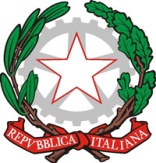 ISTITUTO COMPRENSIVO “G. Racioppi”Scuola dell’Infanzia, Primaria  e  Secondaria  di Primo GradoViale D. Galante, 21 – 85047 Moliterno (Pz)                 con sedi  associate  in  Sarconi  e Spinoso (PZ)Tel. 0975/64106 – Fax 0975/422397Cod. Scuola: PZIC85500B  -  Codice fisc.: 96032740761Email: pzic85500b@istruzione.itSito web: www.comprensivomoliterno.gov.it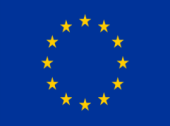 Prof.ssa Carmelina ROCCODirigente ScolasticoProf. Italiano Prof. Storia Prof. GeografiaProf.Matematica e Scienze Prof. Inglese Prof. Francese Prof. Educazione FisicaProf.Tecnologia Prof.Arte ed immagine Prof.Musica Prof.ReligioneSostegnoPianoforteClarinettoFlautoChitarraProve strutturateProve Invalsi Prove semi-strutturate Altro  Prove libereProve strutturateProve Invalsi Prove semi-strutturate Altro  Prove libereMETODI  Partire dal concreto e dal particolare, valorizzando le esperienze dei singoli alunni. Evitare l’episodicità e la frammentarietà, avviando 	gli alunni alla visione sistematica delle varie discipline e dei vari problemi Educare al metodo scientifico tramite procedimenti di tipo induttivo-deduttivo. Favorire l’operatività in tutte le discipline. Stimolare a rielaborare i contenuti delle varie discipline Programmare attività di recupero e potenziamento. Mettere a punto interventi individualizzati   STRUMENTI Libri di testo Testi didattici di supporto Utilizzo della biblioteca  Stampa specializzata Schede predisposte dagli insegnanti Supporti multimediali - Computer - Sistemi Hi-Fi per ascolto di brani musicali  Animazione corporea Uscite sul territorio Proiezione di film, documentari e filmati didattici Dizionari, carte geografiche, mappe, grafici e tabelle Messaggistica istantaneaMail Moduli di Google DocsPiattaforma (indicare quale------------------------------------------------------------)STRATEGIE Potenziamento delle conoscenze e delle abilità Approfondimento, rielaborazione e problematizzazione dei contenuti Affidamento di incarichi, impegni e/o coordinamento Valorizzazione degli interessi extrascolastici positivi Ricerca individuale e/o di gruppo Impulso allo spirito critico e alla creatività per valorizzare le eccellenze Consolidamento delle conoscenze e delle abilità 	Attività guidate a crescente livello di difficoltà Esercitazioni di fissazione/automatizzazione delle conoscenze Inserimento in gruppi motivati di lavoro Stimolo ai rapporti interpersonali con compagni più ricchi di interessi Assiduo controllo dell’apprendimento, con frequenti verifiche e richiami Recupero delle conoscenze e delle abilità Studio assistito in classe con ausilio del tutor e degli audiovisivi Studio assistito in piattaformaClassi virtuali di approfondimentoClassi virtuali di recupero Diversificazione/adattamento dei contenuti disciplinari Assiduo controllo dell’apprendimento, con frequenti verifiche e richiamiAffidamento di compiti a crescente livello di difficoltà e/o responsabilità sotto la guida del tutorFASCE DI LIVELLO  Corrispondenza col voto in decimi Intervento (P-C-R-Sost.) Alunni Iniziale  Lo studente svolge compiti semplici in situazioni note, mostrando di possedere conoscenze ed abilità essenziali e di saper applicare regole e procedure fondamentali solo se guidato. fino a 6di Recupero/ SostegnoBaseLo studente svolge compiti semplici in situazioni note, mostrando di possedere conoscenze ed abilità essenziali e di saper applicare regole e procedure fondamentali. 7di Consolidamento IntermedioLo studente svolge compiti e risolve problemi complessi in situazioni note, compie scelte consapevoli, mostrando di saper utilizzare le conoscenze e le abilità acquisite. 8di Consolidamento/ Potenziamento Avanzato  Lo studente svolge compiti e problemi complessi anche in situazioni non note, mostrando padronanza nell’uso delle conoscenze e delle abilità. Sa proporre e sostenere le proprie opinioni e assumere autonomamente decisioni consapevoli. da 9 a 10 di Potenziamento CASI PARTICOLARI: alunni con conoscenze ed abilità carenti; metodo di lavoro da acquisire  di Recupero / Sostegno BES(implementazione delle scelte didattiche, educative e formative: dettagliare quali)DSA (implementazione delle scelte didattiche, educative e formative: dettagliare quali)CON DISABILITÀ (implementazione delle scelte didattiche, educative e formative: dettagliare quali)DISTURBI COMPORTAMENTO (implementazione delle scelte didattiche, educative e formative: dettagliare quali)SVANTAGGIO LINGUISTICO-CULTURALE (implementazione delle scelte didattiche, educative e formative: dettagliare quali)SVANTAGGIO SOCIO-ECONOMICO(implementazione delle scelte didattiche, educative e formative: dettagliare quali)SVANTAGGIO DIGITALE E TECNOLOGICOSVANTAGGIO DI CONNETTIVITÀSVANTAGGIO DA PERFORMANCE O DA PRESTAZIONE DIGIATLE CAUSATO DA DIFFICOLTÀ A RELAZIONARSI CON PC, SMARTPHONEProgettualità intra ed extra scolastiche Laboratori Uscite didattiche- Visite guidate PONIniziative culturali /Concorsi a premi / .Iniziative cui ha partecipato la classe o alunni della classe, riprese dalla stampa locale, regionale e nazionale (specificare, eventualmente, il o i nomi degli alunni)LuogoOsservazioni – ContenutiDisciplinaNomi alunniRecuperoRecuperoRecuperoPotenziamentoAttività svolteCurricolarein orario scolasticoFacoltativo/opzionaleCurricolare    in orario extrascolasticoDiscipline coinvolteProgetti POFProgetti POFProgetti POFProgetti POFProgetti POFVisite/ viaggi di istruzioneVisite/ viaggi di istruzioneVisite/ viaggi di istruzioneVisite/ viaggi di istruzioneVisite/ viaggi di istruzioneVERIFICHE VERIFICHE Prove scritte ed orali “non strutturate” Prove “strutturate”  Prove “semi/strutturate”  Prove grafiche e grafico/pittoriche  Prove pratiche  Prove su piattaforma